Żyrardów, 23.05.2016 r.ZS.0643.5.2016.MJSprawozdanie z realizacji Programu Współpracy Miasta Żyrardowa
z Organizacjami Pozarządowymi
 w 2015 r. 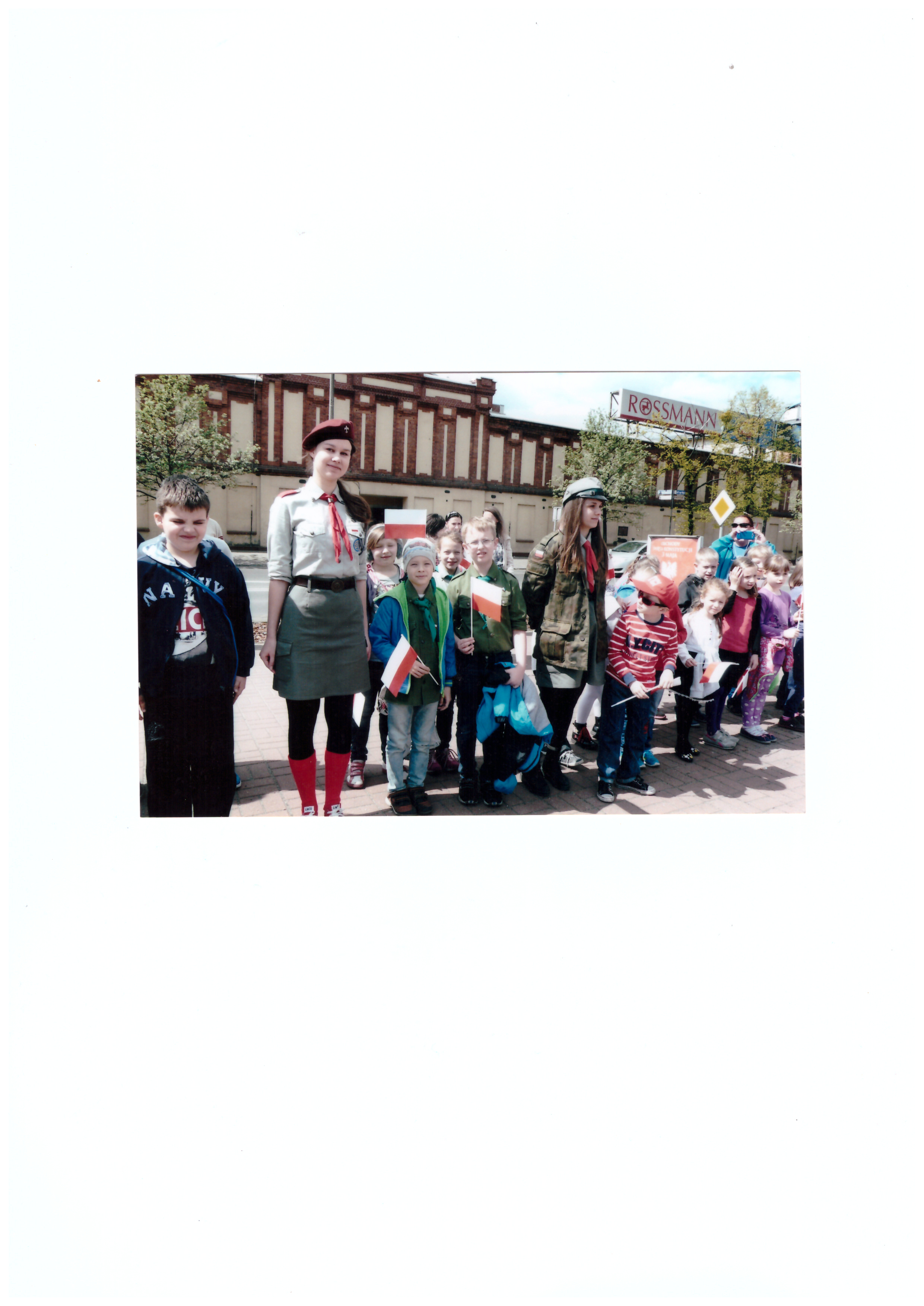 Święto Flagi – zuchy i harcerze wręczali mieszkańcom flagi państwowe.Program współpracy Miasta Żyrardowa z Organizacjami Pozarządowymi na rok 2015 został przyjęty Uchwałą Rady Miasta Żyrardowa nr LII/379/14 z dnia 30 października 2014 r. Uchwalanie Programu jest obowiązkiem gminy wynikającym z ustawy z dnia 24 kwietnia 2003 r. o działalności pożytku publicznego i o wolontariacie (Dz. U. z 2016 r. poz. 239 z późn. zm.), która normuje zagadnienia dotyczące zasad i form współpracy organów administracji publicznej z sektorem organizacji pozarządowych. Powstając na drodze dialogu społecznego, z działającymi na terenie Miasta podmiotami pozarządowymi jest pewnego rodzaju umową społeczną pomiędzy Miastem Żyrardów i Organizacjami Pozarządowymi.Samorząd Miasta, dostrzegając potencjał i możliwości tkwiące w podmiotach sektora pozarządowego, uznaje je za równorzędnych partnerów i razem z nimi realizuje wyznaczone działania na rzecz mieszkańców. Celem głównym Programu współpracy Miasta Żyrardowa z Organizacjami Pozarządowymi, było budowanie i umacnianie partnerstwa pomiędzy samorządem a organizacjami pozarządowymi w rozpoznawaniu i zaspokajaniu potrzeb mieszkańców oraz wzmacnianiu roli aktywności obywatelskiej w rozwiązywaniu problemów lokalnych. Przedmiotem współpracy Miasta Żyrardowa z sektorem pozarządowym w 2015r. była realizacja zadań publicznych z zakresu:pomocy społecznej, w tym pomocy rodzinom i osobom w trudnej sytuacji życiowej oraz wyrównywania szans tych rodzin i osób;podtrzymywania i upowszechniania tradycji narodowej, pielęgnowania polskości oraz rozwoju świadomości narodowej, obywatelskiej i kulturowej;ochrony i promocji zdrowia;działalności na rzecz osób niepełnosprawnych;działalności na rzecz osób w wieku emerytalnym;nauki, edukacji, oświaty i wychowania;wypoczynku dzieci i młodzieży;kultury, sztuki, ochrony dóbr kultury i dziedzictwa narodowego;wspierania i upowszechniania kultury fizycznej;ekologii i ochrony zwierząt oraz ochrony dziedzictwa przyrodniczego;promocji i organizacji wolontariatu;przeciwdziałania uzależnieniom i patologiom społecznym.Współpraca Samorządu z organizacjami miała charakter pozafinansowy i finansowy.Pozafinansowe formy współpracy były realizowane w szczególności poprzez:Informowanie o zadaniach publicznych realizowanych przez Miasto Żyrardów a także o ogłaszanych konkursach ofert, ich rozstrzygnięciach i sposobach realizacji na stronie internetowej Miasta: www.zyrardow.pl, w Biuletynie Informacji Publicznej, na tablicy ogłoszeń w siedzibie Urzędu oraz w lokalnej prasie.Prowadzenie i udostępnianie elektronicznej bazy danych o organizacjach pozarządowych działających na obszarze Żyrardowa, na stronie internetowej Miasta: www.zyrardow.pl. Dane organizacji, które zgłoszą zmiany są uaktualniane na bieżąco. Udzielanie przez Miasto pomocy merytorycznej organizacjom pozarządowym, np. w sporządzaniu wniosków, sprawozdań oraz w formie, informacji i konsultacji. Udzielano konsultacji i pomocy merytorycznej kilkunastu organizacjom.Organizowanie corocznego Forum podsumowującego współpracę Miasta z organizacjami pozarządowymi i inicjującego formy współpracy na kolejny rok. Forum Pożytku Publicznego poświęcone wymianie doświadczeń między Sektorem Pozarządowym a Samorządem Miasta odbyło się 09 czerwca 2015 roku w Resursie.Promowanie działalności Organizacji Pozarządowych poprzez obejmowanie patronatem Prezydenta Miasta niektórych przedsięwzięć realizowanych przez te organizacje. Prezydent objął patronatem m.in. VII Interdyscyplinarny Festiwal Sztuk ,,Miasto Gwiazd” organizowany przez Fundację Kultury i Sztuki Art. Holding;50-lecie działalności Oddziału Rejonowego Polskiego Związku Emerytów, Rencistów i Inwalidów w Żyrardowie;VI Maraton Pływacki „Zalew Żyrardowski  organizowany przez Żyrardowski Powiatowy WOPR;Pierwsze Otwarte Mazowieckie Harcerskie Mistrzostwa w Pływaniu organizowane przez Hufiec ZHP Żyrardów im. Harcerzy Młodego Lasu oraz Żyrardowskie Stowarzyszenie Pływaków i Ratowników;III Regaty Żeglarskie o Puchar Prezydenta Miasta zorganizowane przez 9 Wodną Drużynę Harcerską i Komendę Hufca ZHP Żyrardów;Mikołajkowe Zawody Pływackie 2015 organizowane przez Stowarzyszenie Pływaków i Ratowników;Mistrzostwa Żyrardowa w ratownictwie wodnym o Puchar Prezydenta Miasta Żyrardowa organizowany przez Żyrardowskie Powiatowe Wodne Ochotnicze Pogotowie Ratunkowe i Stowarzyszenie Pływaków i Ratowników;Turniej Bokserski o Puchar Prezydenta Żyrardowa organizowany przez Klub Sportowy „Sportowy Żyrardów”; XV Międzynarodowy Turniej Koszykówki Dziewcząt o Puchar Prezydenta Żyrardowa organizowany przez UKS „Trójka”;Wymianę informacji będącej podstawą prawidłowego diagnozowania problemów i potrzeb mieszkańców. Miejski Konserwator Zabytków współpracował ze Stowarzyszeniem Żyrardów Odnowa w zakresie ochrony i opieki nad zabytkami położonymi na obszarze administracyjnym naszego Miasta oraz z Towarzystwem Przyjaciół Miasta Żyrardowa poprzez udzielanie informacji w kwestiach konserwatorskich. Współpraca polegała także na wymianie informacji, poglądów, i materiałów źródłowych oraz uczestniczeniu w spotkaniach Towarzystwa.Wydział Edukacji współdziałał z organizacjami pozarządowymi w zakresie wyłonienia członków do Żyrardowskiej Rady Sportu. W skład dziesięcioosobowej Rady wchodzi siedmiu przedstawicieli klubów i stowarzyszeń sportowych, wyłonionych spośród przedstawicieli organizacji realizujących zadania w zakresie kultury fizycznej na terenie Żyrardowa.Wspieranie organizacyjne przedsięwzięć w tym:23 Finału Wielkiej Orkiestry Świątecznej Pomocy;uroczystych obchodów rocznic państwowych z Hufcem ZHP Żyrardów im. Harcerzy Młodego Lasu oraz Żyrardowskim Oddziałem Światowego Związku Żołnierzy AK;miejskich obchodów Narodowego Dnia Żołnierzy Wyklętych z Hufcem ZHP Żyrardów im. Harcerzy Młodego Lasu oraz Stowarzyszeniem Szwadron Kawalerii im. 27 Pułku Ułanów;Święta Flagi – harcerze wraz z Prezydentem Miasta wręczali flagi mieszkańcom spacerującym po mieście;akcji charytatywnych - dnia 1 listopada 2015 roku zorganizowano kwestę na renowację zabytkowych pomników ze Stowarzyszeniem Fabryka Feniksa;imprezy charytatywnej „Gramy dla Autyzmu” ze Stowarzyszeniem na Rzecz Dzieci i Młodzieży z Niepełnosprawnością Psychofizyczną „Pomóż żyć”;obchodów Dnia Dziecka oraz Mikołajek ze Stowarzyszeniem Motocykliści Żyrardów,Jarmarku Bożonarodzeniowego ze Stowarzyszeniem Fabryka Feniksa;realizacji projektu PZU Trasy Zdrowia ze Stowarzyszeniem Żyrardowskich Amatorów Fizycznej Aktywności Żyrafa oraz Hufcem ZHP Żyrardów;projektu „Żyrardów: wczoraj dziś-jutro” ze Stowarzyszeniem Projekt Miasto;akcji Szlachetna Paczka ze Stowarzyszeniem Wiosna i Hufcem ZHP Żyrardów; Choinki i Wigilii Miejskiej z harcerzami z Hufca ZHP Żyrardów. Przekazanie Betlejemskiego Światła Pokoju przez harcerzy dla Prezydenta i mieszkańców Miasta;imprez sportowych i zajęć ogólnorozwojowych w placówkach oświatowych - Ośrodek Sportu i Rekreacji: współorganizował:mecze piłkarskie w ramach rozgrywek Mazowieckiego Związku Piłki Nożnej poprzez bezpłatne udostępnienie Stadionu Piłkarskiego (z Klubem Sportowym „Żyrardowianka”); Ogólnopolski Turniej Koszykówki Dziewcząt i Chłopców oraz szkolenia dzieci i młodzieży szkolnej „z UKS „Trójka”);Turniej Halowej Piłki Nożnej dla dzieci oraz szkolenia dzieci (z Akademią Piłkarską Żyrardów); treningi i zajęcia sportowe poprzez udostępnienie Hali Sportowej (z Żyrardowskim Klubu Sportowego Thien Long);treningi i zajęcia bokserskie dla dzieci i młodzieży poprzez udostępnienie Hali Sportowej (z Klubem Sportowym „Sportowy Żyrardów”).Poza tym współpraca obejmowała:użyczenie lokalu dla: Polskiego Stowarzyszenia Diabetyków Oddział Miejsko-Powiatowy, Stowarzyszenia Seniorów Żyrardowianka, Stowarzyszenia Kobiet z Problemem Onkologicznym „Amazonki”, Polskiego Związku Emerytów, Rencistów i Inwalidów, Powiatowego Stowarzyszenia Rodzin Abstynenckich „Jutrzenka”, Związku Kombatantów i Inwalidów Wojennych RP, Fundacji Centrum Praw Kobiet, Polskiego Związku Łowieckiego Robotnicze Koło Łowieckie nr 19 „Dzik” w Żyrardowie, Stowarzyszenia Szwadron kawalerii im. 27 Pułku Ułanów;użyczenie działki dla Światowego Związku Żołnierzy Armii Krajowej Środowisko "Żaba" pod pomnik poświęcony Pamięci Żołnierzy Armii Krajowej zgrupowań walk o Niepodległość Polski na terenie żyrardowskim oraz dla Stowarzyszenia „Świetlik”;dowożenie osób bezdomnych do ośrodka Monar-Markot w Oryszewie;zapewnienie bezpieczeństwa w rejonie Szopki Bożonarodzeniowej organizowanej przez Stowarzyszenie Fabryka Feniksa;zapewnienie bezpieczeństwa wolontariuszom zbierającym datki oraz podczas imprez organizowanych na rzecz WOŚP;współpraca z Fundacją Ochrony Środowiska Naturalnego Miasta Żyrardowa i Okolic w zakresie: prowadzenia działań proekologicznych w ramach projektu „Żyrardów, Miasto Ogród”, organizacji selektywnej zbiórki odpadów w placówkach oświatowych, prelekcji w szkołach na temat właściwego postępowania z odpadami, udział w obchodach „Dnia Ziemi” i w akcji „Sprzątanie Świata” ;nieodpłatne udostępnianie pomieszczeń przez Centrum Kultury dla: Towarzystwa Śpiewaczego „Echo” w Żyrardowie, Towarzystwa Śpiewaczego „Lira”, Stowarzyszenia Seniorów „Żyrardowianka”, Światowego Związku Żołnierzy Armii Krajowej Środowisko "Żaba" Stowarzyszenia Rodzin Abstynenckich „JutrzenkaOratorium Św. Jana Bosko, Związku Harcerstwa Polskiego,Stowarzyszenia Żyrardowskich Amatorów Fizycznej Aktywności,Polskiego Związku Emerytów, Rencistów i Inwalidów w Żyrardowie,Towarzystwa Przyjaciół Dzieci, Oddział Powiatowy w Żyrardowie,Fundacji Centrum Praw Kobiet, Stowarzyszenia Fabryka Feniksa.Konsultowanie z organizacjami pozarządowymi oraz podmiotami prowadzącymi działalność pożytku publicznego projektów aktów normatywnych w dziedzinach dotyczących działalności statutowej tych organizacji. Poddano konsultacjom m.in. uchwały dotyczące: „Programu opieki nad zwierzętami bezdomnymi oraz zapobiegania bezdomności zwierząt na 2015 rok”,określenia kryteriów przyjęcia dzieci do publicznych przedszkoli i oddziałów przedszkolnych w szkołach podstawowych prowadzonych przez Miasto Żyrardów, przyznania tym kryteriom liczby punktów oraz określenia dokumentów niezbędnych do potwierdzenia spełniania tych kryteriów,przyjęcia i realizacji programu „Żyrardowska Karta Seniora",przyjęcia i realizacji programu działań na rzecz rodzin wielodzietnych, mającego na celu promocję, rozwój i ochronę rodzin wielodzietnych na terenie Miasta Żyrardowa pod nazwą „Żyrardowska Karta Rodziny"wykazu kąpielisk na rok 2015 na terenie Miasta Żyrardowa, szczegółowego sposobu i zakresu świadczenia usług w zakresie odbierania odpadów komunalnych od właścicieli nieruchomości i zagospodarowania tych odpadów w zamian za uiszczoną przez właściciela tej nieruchomości opłatę za gospodarowanie odpadami komunalnymi,ustalenia stawki opłaty za gospodarowanie odpadami komunalnymi,zasad i trybu przeprowadzania konsultacji społecznych z mieszkańcami Miasta Żyrardowa w sprawie budżetu Miasta Żyrardowa na rok 2016,Programu Współpracy Miasta Żyrardowa z Organizacjami Pozarządowymi na rok 2016, przyjęcia Regulaminu Programu „Żyrardowska Karta Seniora",Regulaminu dostarczania wody i odprowadzania ścieków na terenie miasta Żyrardowa,projektu uchwały dotyczącej trybu i szczegółowych kryteriów oceny wniosków o realizację zadania publicznego w ramach inicjatywy lokalnej,przyjęcia "Planu Gospodarki Niskoemisyjnej dla Miasta Żyrardowa",programów profilaktycznych,zmieniającą uchwałę w sprawie zasad wynajmowania lokali mieszkalnych,zmiany Regulaminu utrzymania czystości i porządku na terenie Miasta Żyrardowa.Finansowe formy współpracy Miasta Żyrardowa z organizacjami pozarządowymi oraz podmiotami prowadzącymi działalność pożytku publicznego realizowane były w różnych obszarach. Zgodnie z ustawą o działalności pożytku publicznego i o wolontariacie współpraca odbywała się w formie wspierania i powierzenia wykonywania zadań publicznych wraz z udzieleniem dotacji na dofinansowanie ich realizacji.1.	Działania z zakresu wspieranie i upowszechnianie kultury fizycznejWspieranie zadań publicznych z zakresu upowszechniania kultury fizycznej, w ramach otwartego konkursu ofertWsparcie finansowe otrzymały następujące organizacje:Żyrardowskie Towarzystwo Cyklistów,Uczniowski Klub Sportowy „Trójka”,Okręg Polskiego Związku Wędkarskiego w Skierniewicach, Koło w Żyrardowie,Żyrardowski Klub Sportowy „Thien Long”,Stowarzyszenie Pływaków i Ratowników AQUA Żyrardów,Żyrardowskie Powiatowe WOPR,Klub Miłośników Gołębi, Ognisko Towarzystwa Krzewienia Kultury Fizycznej „Sokół”,Klub Sportowy KUMITE,Stowarzyszenie Rajdów Przygodowych „Napieraj”,Klub Sportowy „Żyrardowianka”,Klub Sportowy „Sportowy Żyrardów”,Stowarzyszenie Lokalne SALOS Żyrardów.2.	Działania z zakresu kultura i sztukaOrganizacja cyklu imprez kulturalnych	Fundacja Kultury i Sztuki Art. Holdingrealizowała projekt pn. VII Interdyscyplinarny Festiwal Sztuk Miasto Gwiazd 2015. Było to wydarzenie artystyczno kulturalne, promujące kulturę Miasta Żyrardowa, Powiatu Żyrardowskiego, z udziałem rozpoznawalnych w kraju i cieszących się uznaniem artystów, dziennikarzy, przedstawicieli świata nauki, studentów szkół artystycznych. Realizacja projektu wpłynęła na wzrost zainteresowania Żyrardowem i pomogła w budowaniu wizerunku miasta przyjaznego artystom i atrakcyjnego dla turystów. Umożliwiła także żyrardowskim artystom pokazanie się przed szerszą publicznością, a młodzieży gimnazjalnej i ponadgimnazjalnej udział w atrakcyjnych warsztatach tematycznych. We wszystkich wydarzeniach, które złożyły się na VII Interdyscyplinarny Festiwal Sztuk Miasto Gwiazd 2015, wzięło w sumie udział ok. 8.000 osób. Z warsztatów skorzystało ok. 500 osób, w wydarzeniach artystycznych uczestniczyło 100 artystów, a ponad 300 wolontariuszy pracowało przy realizacji przedsięwzięcia.3.	Działania z zakresu ochrona i promocja zdrowiaPromocja zdrowia i edukacja zdrowotnaMiejski Program pod nazwą „CZAS DLA SERCA” miał na celu zainteresowanie społeczności Żyrardowa inwestowaniem we własne zdrowie poprzez różne formy, by spowodować zmianę negatywnych zachowań będących elementami niewłaściwego stylu życia i przyczyniających się do rozwoju chorób układu krążenia.Klub Kwadransowych Grubasów - prowadzono program zwalczania otyłości u dorosłych i dzieci poprzez dietę i ruch. Dla osób z nadwagą i otyłych prowadzone były specjalne ćwiczenia na hali i na basenie. Uczestniczono w imprezach prozdrowotnych.Profilaktyka chorób, w tym: cukrzycy, nowotworowych i układu krążenia, realizacja programów samopomocowych na rzecz promocji zdrowia, w tym dla osób niepełnosprawnychPolskie Stowarzyszenie Diabetyków, Oddział Miejsko-Powiatowy w Żyrardowierealizowało program pn. „Cukrzyca – cichy zabójca”. Prowadzono punkt konsultacyjny. Do którego zwracało się ok. 40 osób miesięcznie. Rozprowadzano wśród chorych na cukrzycę 85 glukometrów i materiały edukacyjne. Uczestniczono w imprezach prozdrowotnych tzw. „Białych sobotach” – przeprowadzono badania przesiewowe dla ponad 140 mieszkańców. Zorganizowano dwa spotkania edukacyjno-integracyjne. Uczestniczono w szkoleniach, zjazdach, sympozjach, obchodach Światowego Dnia Walki z Cukrzycą. Stowarzyszenie Kobiet z Problemem Onkologicznym „Amazonki”realizowało program pn. „Nasze zdrowie w naszych rękach”. Prowadzono punkt informacyjny udzielając informacji i porad. W ramach telefonu zaufania przeprowadzono niezliczoną liczbę rozmów bez względu na porę dnia. Informowano kobiety o chorobie nowotworowej i konieczności badań profilaktycznych. Zorganizowano wyjazd integracyjny do Rewala, Gniezna i Poznania. Zorganizowano spotkanie z ginekologiem-onkologiem, po którym udzielono 15 konsultacji. Zapewniono bezpłatne wsparcie psychologa.Polski Związek Niewidomych Koło Żyrardówszkolono członków PZN w Żyrardowie, prowadzono punkt konsultacyjny, udzielano porad, uczono jak żyć, gdy traci się wzrok, zorganizowano wyjazd szkoleniowo-rehabilitacyjny do miejscowości Soczewka dla 38 osób.4.	Działania z zakresu przeciwdziałanie uzależnieniom i patologiom społecznymProfilaktyka uzależnień i pomoc osobom uzależnionym od alkoholu i środków psychoaktywnych oraz ich rodzinomPowiatowe Stowarzyszenie Rodzin Abstynenckich „Jutrzenka” realizowało program, który objął grupę ok. 55 osób i przeznaczony był dla osób uzależnionych od alkoholu i środków psychoaktywnych oraz ich rodzin. Prowadzono punkt informacyjno-konsultacyjny i telefon zaufania. Uczestniczono w Wiosennym Ogólnopolskim Zlocie Rodzin Abstynenckich. Poprzez grupy samopomocowe i grupy wsparcia zapobiegano nawrotom choroby alkoholowej, wydłużano i wzmacniano abstynencję, odkrywano nowe wartości życiowe (bez alkoholu), zachęcano do własnego rozwoju duchowego, wzmacniano więzi rodzinne, poprawiano komunikację w rodzinie, w społeczeństwie, porządkowano system wartości. Skutecznie przeciwdziałano poczuciu osamotnienia, przygnębienia, wykluczeniu społecznemu. Przeprowadzono trening psychoterapeutyczny: „Poprawa komunikacji w kontaktach międzyludzkich” Uczestniczono w wyjazdach integracyjnych i spotkaniach okolicznościowych integrujących grupę. Stowarzyszenie na Rzecz Psychoprofilaktyki Intrarealizowało program pomocy dla osób współuzależnionych „Wyjść z cienia”. Przeprowadzono trening umiejętności wychowawczych dla rodziców (łącznie 15 osób), konsultacje indywidualne młodzieży (5 osób) i terapię rodzinną (18 osób tj. 6 rodzin). Dzięki temu rozwinięto kompetencje wychowawcze rodziców, których dzieci przejawiały problemy w zachowaniu, skorygowano patogenne mechanizmy intrapsychiczne u dzieci i młodzieży, co zmniejszyło ryzyko późniejszych zaburzeń funkcjonowania w postaci uzależnienia, rozwiązywano bieżące problemy w relacjach rodzinnych, aby wzmocnić pozytywną ochronną rolę relacji rodzinnych dla rozwoju osobowości dziecka.Fundacja Centrum Praw Kobiet przeprowadziła 13 szkoleń dla dzieci i młodzieży (około 370 uczniów), 8 spotkań dla rodziców (32 osoby), 4 spotkania dla mieszkańców (43 osoby) oraz szkolenia dla nauczycieli (7 osób). Dzięki nim uświadomiono stereotypy w postrzeganiu osoby uzależnionej oraz substancji psychoaktywnych, uświadomiono przyczyny sięgania po substancje psychoaktywne. Uczestnicy zapoznali się działaniem mechanizmów substancji psychoaktywnych, kryteriami uzależnienia od substancji psychoaktywnych, możliwościami szukania pomocy w przypadku uzależnienia, zakresem metod wychowawczych oraz ich skutkami oraz jakie konsekwencje dla sfery emocjonalnej dziecka mają postawy rodziców.Przeciwdziałanie przemocy w rodzinieFundacja Centrum Praw Kobiet realizowała zadanie, którego celem było przeciwdziałanie uzależnieniom i przemocy doznawanej w rodzinie przez kobiety i ich dzieci oraz wzmocnienie współpracy z innymi instytucjami/organizacjami działającymi na rzecz przeciwdziałania przemocy. Udzielono konsultacji i wsparcia grupie ok. 35 kobiet podczas 50 kontaktów, 60 konsultacji prawnych, psychologicznych i zawodowo-socjalnych 90 klientkom (w kontaktach bezpośrednich, listownych i telefonicznych). Podjęto 35 działań interwencyjnych i 15 asyst (towarzyszenie pokrzywdzonym w kontaktach z instytucjami). Prowadzono grupy wsparcia psychologicznego (34 spotkania). Dzięki tym działaniom nastąpiła poprawa funkcjonowania klientek Fundacji, które w trakcie trwania programu lub w przeszłości doznały przemocy oraz ich dzieci. Kobiety doświadczające przemocy uzyskały informacje o przysługujących prawach i możliwościach ochrony przed przemocą, nabyły umiejętności obrony przed przemocą i radzenia sobie w sytuacjach kryzysowych.Propagowanie wśród mieszkańców, w tym dzieci i młodzieży, aktywnych form spędzania wolnego czasu, poprzez: poprawę sprawności fizycznej, rozwijanie zainteresowań i talentów, rozwój umiejętności interpersonalnychStowarzyszenie Oratorium Świętego Jana Bosko w Żyrardowie W świetlicy Oratorium prowadzono zajęcia pozalekcyjne i kółka zainteresowań dla 30 dzieci i młodzieży z rodzin dysfunkcyjnych. Dzieci z rodzin najuboższych były dożywiane. Uzyskały szansę wyrównania braków edukacyjnych przez zapewnienie im miejsca do odrabiania lekcji i pomocy w nauce, korzystały z gier i zabaw świetlicowych, grały w bilard, tenisa stołowego, piłkarzy ki, gry i zabawy na boiskach. Miały zajęcia komputerowe, plastyczne i muzyczne, naukę gry na gitarze. Organizowano festyny i zajęcia sportowo-rekreacyjne, turnieje piłkarskie, naukę pływania oraz warsztaty profilaktyczne. Zorganizowano dla dzieci i młodzieży m.in. wyjścia na pływalnię, festyn pn. „Święto Młodości” i „Święto Radości” (udział kilkuset osób w każdym), Przegląd Piosenki Nie Tylko Religijnej „Cecyliada 2015”, dyskoteki, karaoke, naukę tańców integracyjnych wyjścia do kina, ogniska, „Dzień Dziecka”, zabawę andrzejkową, spotkanie wigilijne.Towarzystwo Przyjaciół Dzieci – Oddział Powiatowy w Żyrardowie Programem objęto 25 wychowanków. Odbyły się trzy uroczystości z udziałem rodziców: Piknik, „Dzień Dziecka” i Wigilia. Dzieci brały udział w zajęciach plastycznych, korektywie, zajęciach na krytym basenie, spotkaniach z ciekawymi ludźmi, Kuratorem Sądowym, Policjantem, warsztatach z psychologiem, na których pogłębiały wiedzę na temat samooceny, tolerancji, radzenia sobie z niepowodzeniami i ze stresem. Podczas zajęć edukacyjnych poznały tajniki chemii i fizyki samodzielnie przeprowadzając proste doświadczenia z ciepłem i prądem. Zajęcia pozwoliły im rozwinąć zainteresowania plastyczne i rekreacyjne, usprawniły tężyznę fizyczną. Pokazały prawidłowe wzorce i postawy bez uzależnień i agresji. Dzieci otrzymywały ciepły posiłek.Stowarzyszenie „Świetlik”Realizowano program „Bądź aktywny”, którym objęto 40 dzieci. Uczestniczyły one w zajęciach profilaktycznych, sportowych, rękodzielniczych w izbie regionalnej, zajęciach rekreacyjnych na krytym basenie i w kręgielni. Zwiedzały z przewodnikiem osadę fabryczną i brały udział w konkursie wiedzy o historii Żyrardowa, wycieczce do stajni Bieganów i Pułtuska. Uczestniczyły w warsztatach edukacyjnych na temat savoir vivre i nabyły praktycznych umiejętności dotyczących zachowania się przy stole. Dzieci były wdrażane do zdrowego stylu życia oraz atrakcyjnego, bezpiecznego i aktywnego spędzania czasu wolnego poprzez aktywizację ruchową, sport i zajęcia rekreacyjne. Ognisko Towarzystwa Krzewienia Kultury Fizycznej „Sokół”Ponad 300 uczestników brało udział w zajęciach i treningach na siłowni TKKF „Sokół”. Zorganizowano szkolenia w zakresie „Reanimacji i ożywiania” poszkodowanych w wypadkach drogowych, przy utonięciach, porażeniach prądem i przy urazach z wykorzystaniem fantomów. Zorganizowano zawody sportowe z nagrodami. Dzieci i młodzież otrzymywali posiłki, poznawali zasady prawidłowego odżywiania i odpoczynku po ćwiczeniach. Podczas zajęć na siłowni i wyjść do muzeum integrowali się i rozwijali umiejętności interpersonalne.Stowarzyszenie Motocykliści ŻyrardówZorganizowano dwie miejskie imprezy: Zlot Legend Żyrardów i Warszawski Rajd Historyczny. W imprezach brało udział ponad 50 dzieci i młodzieży (w każdej). Beneficjenci mieli możliwość poznania alternatywnych form spędzania wolnego czasu i zobaczenia innego modelu życia – bez używek. Pokazano dzieciom i młodzieży jakie są zagrożenia i ich konsekwencje na drogach. Odbyły się pogadanki na temat zasad ruchu drogowego oraz konkursy dla dzieci i młodzieży. Akademia Piłkarska ŻyrardówRealizowano program pn. „Akademia młodego piłkarza”. Wzięło w nim udział 50 dzieci, które miały możliwość spędzenia wolnego czasu w sposób atrakcyjny i zorganizowany. Poznały ciekawą alternatywę spędzania czasu bez używek poprzez poprawę sprawności fizycznej, rozwijanie zainteresowań i talentów, rozwój umiejętności interpersonalnych (zaszczepiane od najmłodszych lat, które w późniejszym wieku zaprocentują unikaniem środowisk dysfunkcyjnych, patologicznych, dotkniętych uzależnieniami). Zajęcia upowszechniały kulturę fizyczną i sport wśród dzieci i ich rodziców oraz wdrożyły do aktywności społecznej rodziców trenujących dzieci.Oddział Rejonowy Polskiego Związku Emerytów, Rencistów i InwalidówProwadzono poradnictwo i konsultacje dwa razy w tygodniu. Zorganizowano Dzień Inwalidy, Dzień Seniora, wycieczki do Dziwnowa, Rewala, Karpacza, Mrzeżyna, Suwałk oraz dwie wycieczki jednodniowe do Poznania i Sandomierza. Organizowano wieczorki taneczne i wyjazdy do teatru. W aktywnym wypoczynku uczestniczyło 319 członków. Pozwoliło to poprawić zarówno psychiczny jak i fizyczny stan zdrowia seniorów oraz odwróciło uwagę od trosk życia codziennego , samotności i różnego rodzaju uzależnień.Organizowanie czasu wolnego dzieci i młodzieży w okresie ferii zimowych w roku 2015 pn. „Zima w mieście 2015” Stowarzyszenie Oratorium Świętego Jana Bosko w Żyrardowie dla 60 dzieci w wieku 6-17 lat realizowało program wychowawczy pt. „Uwierz w siebie”. Oprócz zajęć wychowawczych realizowano w programie gry i zabawy w świetlicy, zajęcia plastyczne, muzyczne, taneczne, sportowe na hali i sali mini-gier OSiR w Żyrardowie, lodowisku, pływalni i na świeżym powietrzu. Ponadto odbyły się wycieczki na salę zabaw „Ucieszkowo”, do kręgielni. Zorganizowano zabawę kostiumową, konkurs plastyczny z nagrodami. Dzięki tym zajęciom dzieci rozwijały swoją sprawność fizyczną, integrowały się, poprawiły kontakty interpersonalne, postawy wzajemnej współpracy i umiejętności dobrego funkcjonowania w grupie, nastąpił wzrost poczucia własnej wartości oraz motywacja do dalszej nauki szkolnej i zdobywania wiedzy. Dzieci miały zapewnioną całodzienną opiekę. Każdego dnia otrzymały drugie śniadanie i gorący posiłek dwudaniowy.Towarzystwo Przyjaciół Dzieci Oddział Powiatowy w Żyrardowie zorganizowało dla 30 podopiecznych zajęcia na krytym basenie z instruktorem, zajęcia plastyczne, literackie, zabawy terenowe podczas pieszych wycieczek oraz kulig z ogniskiem, gorącymi kiełbaskami i zupą. Były także zajęcia z psychologiem i zabawy, które pokazały prawidłowe wzorce i postawy bez uzależnień i agresji, nauczyły panowania nad swoimi emocjami. Dzieci brały udział także w zajęciach sportowych na świeżym powietrzu i na sali poprawiając sprawność ruchową. Pokazano wychowankom jak spędzać wolny czas z dala od używek. Dzieci otrzymywały gorący posiłek.Stowarzyszenie „Świetlik”zorganizowało dla 28 dzieci program „Stawiamy na aktywność”. Uczestniczyły one w zajęciach rekreacyjnych na basenie, hali sportowej i kręgielni, grach i zabawach świetlicowych, zajęciach plastycznych i konkursach tematycznych. Uczestnikom zorganizowano wycieczkę do Nieborowa, gdzie dzieci miały zajęcia rękodzieła, Piątku, Tumu i Łęczycy. Zapewniono dzieciom atrakcyjne, właściwe i bezpieczne warunki do aktywnego spędzania czasu wolnego poprzez aktywizację ruchową i sport. Dzieci nabyły umiejętności współpracy w grupie rówieśniczej.Akademia Piłkarska Żyrardówzorganizowała dla 150 dzieci zajęcia na pływalni, lodowisku kręgielni i hali sportowej oraz wycieczkę do kina, Max Planety oraz Akademii Twórczego  Nauczania. Nauka pływania obejmowała także naukę bezpiecznego zachowania się w wodzie, umiejętność wykorzystania sprzętu ratowniczego i podstawy udzielania pierwszej pomocy w sytuacjach kryzysowych. Uczestnicy podnieśli na wyższy poziom techniczno-taktyczną umiejętność gry w piłkę nożną, poprawili swój stan zdrowia, poznali zasady „fair play” oraz „RESPECT”. Przekazywano dzieciom właściwe wzorce zachowania podczas rywalizacji na boisku jak i poza nim. Upowszechniano kulturę fizyczną i sport wśród dzieci i ich rodziców.Stowarzyszenie na rzecz Rozwoju Twórczej Osobowości Dzieckazorganizowało zajęcia dla 209 osób, które uczestniczyły w zajęciach technicznych, techniczno-plastycznych „Eko zabawy”, warsztatach wokalnych, gitarowych, perkusyjnych, teatralnych i kulinarnych. Odbył się turniej gier planszowych oraz pokaz udzielania pierwszej pomocy, podczas którego nauczyli się zachowań w sytuacjach zagrażających życiu i zdrowiu. Podczas zajęć uczestnicy nabyli nawyk dbania o higienę osobistą, poznali właściwe formy grzecznościowe, rozwinęli umiejętności komunikacyjne i nauczyli się konstruktywnie rozwiązywać konflikty.Organizowanie czasu wolnego dla dzieci i młodzieży w okresie ferii letnich w roku 2015Organizacja wypoczynku wyjazdowego:Towarzystwo Przyjaciół Dzieci Oddział Powiatowy w Żyrardowie – kolonia w Mikoszewie, gdzie wypoczywało 10 wychowanków. Dzieci otrzymywały 4 posiłki dziennie. Korzystały z boiska, placu zabaw, świetlicy ze sprzętem grającym i krytego basenu. Korzystały z kąpieli morskich i wypoczynku na plaży. Dzieci uczestniczyły w konkurach, dyskotekach, spotkaniach i innych zabawach kolonijnych. Uczestniczyły w wycieczce do Gdańska, Sopotu i Krynicy Morskiej.Akademia Piłkarska Żyrardów – obóz w Lidzbarku i Milówce, gdzie ‬wypoczywała ‬145 - osobowa grupa dzieci i młodzieży w wieku od 9 do 17 lat ze szkół podstawowych i gimnazjów w Żyrardowie. Oprócz programu socjoterapeutycznego uczestnicy mieli zapewnione zakwaterowanie i cztery posiłki dziennie Wypoczynek był realizowany poprzez zajęcia sportowe, rekreacyjne, grę w piłkę, pływanie na basenie, oraz w AQUAPARKU TATRALANDIA.Uczniowski Klub Sportowy „Trójka” – dwa obozy wypoczynkowo-sportowe w ośrodku wypoczynkowym w Gardei, w których uczestniczyło łącznie 86 dziewcząt oraz w ośrodku wypoczynkowym w Dźwirzynie, gdzie przebywało 30 chłopców. Dzieci i młodzież była zakwaterowana w hotelu lub ośrodku wypoczynkowym, korzystały z 4 posiłków dziennie. Wypoczynek był realizowany poprzez zajęcia sportowe, rekreacyjne, socjoterapeutyczne, kulturalno-oświatowe: wieczorki integracyjne, ogniska, turnieje gier planszowych, turnieje mini koszykówki, triobasket, dyskoteki i konkursy KARAOKE, kąpiele morskie. Uczestnicy kolonii nabywali umiejętności wspólnej pracy w grupie, współzawodnictwa i szacunku dla innych, rozwijali swoje zainteresowania. Nabywali umiejętności używania form grzecznościowych oraz higienicznego i estetycznego spożywania posiłków. Dzieci uczestniczyły w wycieczkach pieszych i autokarowych.Organizacja wypoczynku stacjonarnego:Organizowano dzieciom zajęcia nad Zalewem Żyrardowskim, w Oratorium Św. Jana Bosko, Świetlicy TPD, w szkołach oraz placówkach wychowawczo-oświatowych, na pływalni AQUA, kręgielni i na hali OSiR w Żyrardowie. Wypoczynek stacjonarny organizowały następujące organizacje:Stowarzyszenie Oratorium Świętego Jana Bosko w Żyrardowie; Towarzystwo Przyjaciół Dzieci Oddział Powiatowy w Żyrardowie; Stowarzyszenie „Świetlik” w Żyrardowie;Stowarzyszenie „Projekt Miasto”.Działania profilaktyczne, w tym pozalekcyjne zajęcia kulturalne, sportowe jako element programu opiekuńczo-wychowawczego i socjoterapeutycznego na rzecz dzieci i młodzieży.Stowarzyszenie „Świetlik”realizowało program „Stawiamy na aktywność”. Dzieci uczestniczyły w zajęciach opiekuńczo-wychowawczych, sportowo-rekreacyjnych, profilaktycznych, plastycznych i rękodzieła. Miały zapewnioną pomoc w odrabianiu lekcji. Wdrażane były do zdrowego stylu życia oraz atrakcyjnego, bezpiecznego i aktywnego spędzania czasu wolnego poprzez aktywizację ruchową i sport. Miały zapewniony podwieczorek.5.	Działania z zakresu pomoc społeczna Zapewnienie opieki nad rodziną i dzieckiem, w tym dzieckiem niepełnosprawnymStowarzyszenie Równych Szans Zapewniono osobom niepełnosprawnym z Żyrardowa zagospodarowanie czasu wolnego w sposób zorganizowany poprzez udział w regularnych zajęciach, dostosowanych do ich potrzeb i możliwości. Oprócz zajęć stacjonarnych uczestnicy korzystali z lokalnych atrakcji kulturalnych, np. wyjście do Parku Dittricha, Muzeum, Resursy czy kawiarni oraz mogli wziąć udział w wycieczce do arboretum w Rogowie lub do Ciechocinka, gdzie zwiedzali miasto i tężnie. Pozwoliło to uczestnikom nawiązać stałe kontakty towarzyskie, poczucie więzi ze społeczeństwem, wyzwolić twórczą aktywność, podnieść samoocenę, oraz osiągnąć większy poziom niezależności społecznej.Udzielenie schronienia oraz zapewnienie niezbędnego wsparcia dla osób bezdomnych z terenu Miasta Żyrardowa 	Stowarzyszenie MONAR Dom dla Osób Starszych Monar – Markot, Oryszew-Osada Zadanie realizowane było poprzez świadczenie usług socjalno-bytowych dla osób bezdomnych z terenu Miasta Żyrardowa. Zapewniono miejsca dla ok. 55 osób bezdomnych z terenu naszego Miasta. Wszystkie osoby miały zapewnione schronienie, wyżywienie, ubranie stosownie do pory roku, pomoc formalno-prawną oraz opiekę medyczną. Nawiązano kontakty z rodzinami osób przebywających w placówce (14 osób), wyrabiano dokumenty tożsamości (dla 9 osób), udzielano pomocy w uzyskaniu pracy (dla 12 osób), chorych umieszczano w szpitalu (35 osób) a 16 osobom uzależnionym umożliwiono podjęcie leczenia odwykowego. Świadczenie usług opiekuńczych dla osób starszych, chorych lub niepełnosprawnych w miejscu zamieszkaniaPolski Czerwony Krzyż Zarząd Rejonowy w Żyrardowie świadczył usługi opiekuńcze w miejscu zamieszkania dla osób starszych, chorych, niepełnosprawnych, będących podopiecznymi MOPS w Żyrardowie. Objęto opieką 73 osoby z powodu choroby, wieku lub innych przyczyn. Zapobiegło to umieszczeniu podopiecznych w placówkach opiekuńczych (gdzie koszt niekiedy przewyższa 3 000 zł) poprzez przeciwdziałanie niepełnosprawności fizycznej i psychicznej. Przebywanie we własnym środowisku daje im radość życia, stabilizację życiową i poczucie własnej godności.PodsumowanieW 2015 roku:W ramach realizacji zadań na rzecz mieszkańców Miasto współpracowało z 46 organizacjami pozarządowymi. Prezydent Miasta Żyrardowa ogłosił 13 otwartych konkursów ofert na realizację zadań. Podpisano 47 umów na wsparcie finansowe programów realizowanych na rzecz mieszkańców. Na realizację zadań przekazano sektorowi pozarządowemu łącznie kwotę 1 218 975 zł.